
Les informations recueillies sont nécessaires pour votre adhésion. Elles font l'objet d'un traitement informatique et sont destinées au secrétariat de l'association. En application des articles 39 et suivants de la loi du 6 janvier 1978 modifiée, vous bénéficiez d'un droit d'accès et de rectification aux informations qui vous concernent. Si vous souhaitez exercer ce droit et obtenir communication des informations vous concernant, veuillez-vous adresser au comité de pilotage.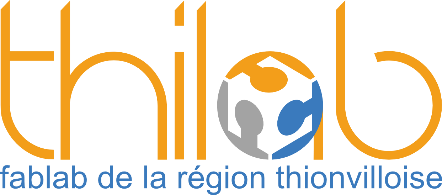 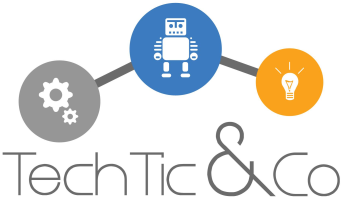 DEMANDE D’ADMISSIONDEMANDE D’ADMISSIONDEMANDE D’ADMISSIONDEMANDE D’ADMISSIONDEMANDE D’ADMISSIONDEMANDE D’ADMISSIONDEMANDE D’ADMISSIONDEMANDE D’ADMISSIONDEMANDE D’ADMISSIONDEMANDE D’ADMISSIONDEMANDE D’ADMISSIONDEMANDE D’ADMISSIONDEMANDE D’ADMISSIONETAT CIVILETAT CIVILETAT CIVILETAT CIVILETAT CIVILETAT CIVILETAT CIVILETAT CIVILETAT CIVILETAT CIVILETAT CIVILETAT CIVILETAT CIVILNom :Nom :Nom :Prénom :Prénom :Prénom :Adresse :Adresse :Adresse :Adresse :Adresse :Adresse :Date de naissance :Date de naissance :Date de naissance :		           (dans le cas d'une personne mineure veuillez remplir l'autorisation parentale au dos)		           (dans le cas d'une personne mineure veuillez remplir l'autorisation parentale au dos)		           (dans le cas d'une personne mineure veuillez remplir l'autorisation parentale au dos)		           (dans le cas d'une personne mineure veuillez remplir l'autorisation parentale au dos)		           (dans le cas d'une personne mineure veuillez remplir l'autorisation parentale au dos)		           (dans le cas d'une personne mineure veuillez remplir l'autorisation parentale au dos)		           (dans le cas d'une personne mineure veuillez remplir l'autorisation parentale au dos)		           (dans le cas d'une personne mineure veuillez remplir l'autorisation parentale au dos)		           (dans le cas d'une personne mineure veuillez remplir l'autorisation parentale au dos)		           (dans le cas d'une personne mineure veuillez remplir l'autorisation parentale au dos)		           (dans le cas d'une personne mineure veuillez remplir l'autorisation parentale au dos)		           (dans le cas d'une personne mineure veuillez remplir l'autorisation parentale au dos)		           (dans le cas d'une personne mineure veuillez remplir l'autorisation parentale au dos)Courriel :Courriel :Courriel :Téléphone :Téléphone :Téléphone :PERSONNE(S) A CONTACTER EN CAS D’URGENCEPERSONNE(S) A CONTACTER EN CAS D’URGENCEPERSONNE(S) A CONTACTER EN CAS D’URGENCEPERSONNE(S) A CONTACTER EN CAS D’URGENCEPERSONNE(S) A CONTACTER EN CAS D’URGENCEPERSONNE(S) A CONTACTER EN CAS D’URGENCEPERSONNE(S) A CONTACTER EN CAS D’URGENCEPERSONNE(S) A CONTACTER EN CAS D’URGENCEPERSONNE(S) A CONTACTER EN CAS D’URGENCEPERSONNE(S) A CONTACTER EN CAS D’URGENCEPERSONNE(S) A CONTACTER EN CAS D’URGENCEPERSONNE(S) A CONTACTER EN CAS D’URGENCEPERSONNE(S) A CONTACTER EN CAS D’URGENCENom :Prénom :Téléphone :Téléphone :Nom :Prénom :Téléphone :Téléphone :COTISATIONCOTISATIONCOTISATIONCOTISATIONCOTISATIONCOTISATIONCOTISATIONCOTISATIONCOTISATIONCOTISATIONCOTISATIONCOTISATIONCOTISATION Tarif plein : 50 € Tarif mineur : 20 € Tarif réduit : 15 € (étudiants et demandeurs d’emplois) Tarif plein : 50 € Tarif mineur : 20 € Tarif réduit : 15 € (étudiants et demandeurs d’emplois) Tarif plein : 50 € Tarif mineur : 20 € Tarif réduit : 15 € (étudiants et demandeurs d’emplois) Tarif plein : 50 € Tarif mineur : 20 € Tarif réduit : 15 € (étudiants et demandeurs d’emplois) Tarif plein : 50 € Tarif mineur : 20 € Tarif réduit : 15 € (étudiants et demandeurs d’emplois) Tarif plein : 50 € Tarif mineur : 20 € Tarif réduit : 15 € (étudiants et demandeurs d’emplois) Tarif plein : 50 € Tarif mineur : 20 € Tarif réduit : 15 € (étudiants et demandeurs d’emplois) Tarif plein : 50 € Tarif mineur : 20 € Tarif réduit : 15 € (étudiants et demandeurs d’emplois) Tarif plein : 50 € Tarif mineur : 20 € Tarif réduit : 15 € (étudiants et demandeurs d’emplois) Tarif plein : 50 € Tarif mineur : 20 € Tarif réduit : 15 € (étudiants et demandeurs d’emplois) Tarif plein : 50 € Tarif mineur : 20 € Tarif réduit : 15 € (étudiants et demandeurs d’emplois) Tarif plein : 50 € Tarif mineur : 20 € Tarif réduit : 15 € (étudiants et demandeurs d’emplois) Tarif plein : 50 € Tarif mineur : 20 € Tarif réduit : 15 € (étudiants et demandeurs d’emplois)MODE DE REGLEMENTMODE DE REGLEMENTMODE DE REGLEMENTMODE DE REGLEMENTMODE DE REGLEMENTMODE DE REGLEMENTMODE DE REGLEMENTMODE DE REGLEMENTMODE DE REGLEMENTMODE DE REGLEMENTMODE DE REGLEMENTMODE DE REGLEMENTMODE DE REGLEMENT Chèque à l’ordre de TechTic&Co. Numéro : Chèque à l’ordre de TechTic&Co. Numéro : Chèque à l’ordre de TechTic&Co. Numéro : Chèque à l’ordre de TechTic&Co. Numéro : Chèque à l’ordre de TechTic&Co. Numéro : Chèque à l’ordre de TechTic&Co. Numéro : Espèces Espèces Espèces Espèces Espèces EspècesAUTORISATION DU DROIT A L’IMAGEAUTORISATION DU DROIT A L’IMAGEAUTORISATION DU DROIT A L’IMAGEAUTORISATION DU DROIT A L’IMAGEAUTORISATION DU DROIT A L’IMAGEAUTORISATION DU DROIT A L’IMAGEAUTORISATION DU DROIT A L’IMAGEAUTORISATION DU DROIT A L’IMAGEAUTORISATION DU DROIT A L’IMAGEAUTORISATION DU DROIT A L’IMAGEAUTORISATION DU DROIT A L’IMAGEAUTORISATION DU DROIT A L’IMAGEAUTORISATION DU DROIT A L’IMAGE OUI
	 NON J'autorise l'association TechTic&Co à utiliser et diffuser à titre gratuit et non exclusif mon image réalisée dans le cadre des activités de l'association. Mon image pourra être exploitée et apparaître sur Internet pour illustrer les actions du Thilab ainsi que sur tout support, à des fins d’enseignement et de recherche, culturelles ou scientifiques.J'autorise l'association TechTic&Co à utiliser et diffuser à titre gratuit et non exclusif mon image réalisée dans le cadre des activités de l'association. Mon image pourra être exploitée et apparaître sur Internet pour illustrer les actions du Thilab ainsi que sur tout support, à des fins d’enseignement et de recherche, culturelles ou scientifiques.J'autorise l'association TechTic&Co à utiliser et diffuser à titre gratuit et non exclusif mon image réalisée dans le cadre des activités de l'association. Mon image pourra être exploitée et apparaître sur Internet pour illustrer les actions du Thilab ainsi que sur tout support, à des fins d’enseignement et de recherche, culturelles ou scientifiques.J'autorise l'association TechTic&Co à utiliser et diffuser à titre gratuit et non exclusif mon image réalisée dans le cadre des activités de l'association. Mon image pourra être exploitée et apparaître sur Internet pour illustrer les actions du Thilab ainsi que sur tout support, à des fins d’enseignement et de recherche, culturelles ou scientifiques.J'autorise l'association TechTic&Co à utiliser et diffuser à titre gratuit et non exclusif mon image réalisée dans le cadre des activités de l'association. Mon image pourra être exploitée et apparaître sur Internet pour illustrer les actions du Thilab ainsi que sur tout support, à des fins d’enseignement et de recherche, culturelles ou scientifiques.J'autorise l'association TechTic&Co à utiliser et diffuser à titre gratuit et non exclusif mon image réalisée dans le cadre des activités de l'association. Mon image pourra être exploitée et apparaître sur Internet pour illustrer les actions du Thilab ainsi que sur tout support, à des fins d’enseignement et de recherche, culturelles ou scientifiques.J'autorise l'association TechTic&Co à utiliser et diffuser à titre gratuit et non exclusif mon image réalisée dans le cadre des activités de l'association. Mon image pourra être exploitée et apparaître sur Internet pour illustrer les actions du Thilab ainsi que sur tout support, à des fins d’enseignement et de recherche, culturelles ou scientifiques.J'autorise l'association TechTic&Co à utiliser et diffuser à titre gratuit et non exclusif mon image réalisée dans le cadre des activités de l'association. Mon image pourra être exploitée et apparaître sur Internet pour illustrer les actions du Thilab ainsi que sur tout support, à des fins d’enseignement et de recherche, culturelles ou scientifiques.J'autorise l'association TechTic&Co à utiliser et diffuser à titre gratuit et non exclusif mon image réalisée dans le cadre des activités de l'association. Mon image pourra être exploitée et apparaître sur Internet pour illustrer les actions du Thilab ainsi que sur tout support, à des fins d’enseignement et de recherche, culturelles ou scientifiques.J'autorise l'association TechTic&Co à utiliser et diffuser à titre gratuit et non exclusif mon image réalisée dans le cadre des activités de l'association. Mon image pourra être exploitée et apparaître sur Internet pour illustrer les actions du Thilab ainsi que sur tout support, à des fins d’enseignement et de recherche, culturelles ou scientifiques.J'autorise l'association TechTic&Co à utiliser et diffuser à titre gratuit et non exclusif mon image réalisée dans le cadre des activités de l'association. Mon image pourra être exploitée et apparaître sur Internet pour illustrer les actions du Thilab ainsi que sur tout support, à des fins d’enseignement et de recherche, culturelles ou scientifiques.J'autorise l'association TechTic&Co à utiliser et diffuser à titre gratuit et non exclusif mon image réalisée dans le cadre des activités de l'association. Mon image pourra être exploitée et apparaître sur Internet pour illustrer les actions du Thilab ainsi que sur tout support, à des fins d’enseignement et de recherche, culturelles ou scientifiques.CONDITION DE L’ADHESIONCONDITION DE L’ADHESIONCONDITION DE L’ADHESIONCONDITION DE L’ADHESIONCONDITION DE L’ADHESIONCONDITION DE L’ADHESIONCONDITION DE L’ADHESIONCONDITION DE L’ADHESIONCONDITION DE L’ADHESIONCONDITION DE L’ADHESIONCONDITION DE L’ADHESIONCONDITION DE L’ADHESIONCONDITION DE L’ADHESIONJe reconnais avoir pris connaissance du manuel d'opérations du Thilab et devoir m'y conformer.
Je fournis une attestation de responsabilité civile.
Le non-respect du manuel d'opérations pourra être sanctionné d’une exclusion temporaire ou définitive. La cotisation restera acquise à l’association.Je reconnais avoir pris connaissance du manuel d'opérations du Thilab et devoir m'y conformer.
Je fournis une attestation de responsabilité civile.
Le non-respect du manuel d'opérations pourra être sanctionné d’une exclusion temporaire ou définitive. La cotisation restera acquise à l’association.Je reconnais avoir pris connaissance du manuel d'opérations du Thilab et devoir m'y conformer.
Je fournis une attestation de responsabilité civile.
Le non-respect du manuel d'opérations pourra être sanctionné d’une exclusion temporaire ou définitive. La cotisation restera acquise à l’association.Je reconnais avoir pris connaissance du manuel d'opérations du Thilab et devoir m'y conformer.
Je fournis une attestation de responsabilité civile.
Le non-respect du manuel d'opérations pourra être sanctionné d’une exclusion temporaire ou définitive. La cotisation restera acquise à l’association.Je reconnais avoir pris connaissance du manuel d'opérations du Thilab et devoir m'y conformer.
Je fournis une attestation de responsabilité civile.
Le non-respect du manuel d'opérations pourra être sanctionné d’une exclusion temporaire ou définitive. La cotisation restera acquise à l’association.Je reconnais avoir pris connaissance du manuel d'opérations du Thilab et devoir m'y conformer.
Je fournis une attestation de responsabilité civile.
Le non-respect du manuel d'opérations pourra être sanctionné d’une exclusion temporaire ou définitive. La cotisation restera acquise à l’association.Je reconnais avoir pris connaissance du manuel d'opérations du Thilab et devoir m'y conformer.
Je fournis une attestation de responsabilité civile.
Le non-respect du manuel d'opérations pourra être sanctionné d’une exclusion temporaire ou définitive. La cotisation restera acquise à l’association.Je reconnais avoir pris connaissance du manuel d'opérations du Thilab et devoir m'y conformer.
Je fournis une attestation de responsabilité civile.
Le non-respect du manuel d'opérations pourra être sanctionné d’une exclusion temporaire ou définitive. La cotisation restera acquise à l’association.Je reconnais avoir pris connaissance du manuel d'opérations du Thilab et devoir m'y conformer.
Je fournis une attestation de responsabilité civile.
Le non-respect du manuel d'opérations pourra être sanctionné d’une exclusion temporaire ou définitive. La cotisation restera acquise à l’association.Je reconnais avoir pris connaissance du manuel d'opérations du Thilab et devoir m'y conformer.
Je fournis une attestation de responsabilité civile.
Le non-respect du manuel d'opérations pourra être sanctionné d’une exclusion temporaire ou définitive. La cotisation restera acquise à l’association.Je reconnais avoir pris connaissance du manuel d'opérations du Thilab et devoir m'y conformer.
Je fournis une attestation de responsabilité civile.
Le non-respect du manuel d'opérations pourra être sanctionné d’une exclusion temporaire ou définitive. La cotisation restera acquise à l’association.Je reconnais avoir pris connaissance du manuel d'opérations du Thilab et devoir m'y conformer.
Je fournis une attestation de responsabilité civile.
Le non-respect du manuel d'opérations pourra être sanctionné d’une exclusion temporaire ou définitive. La cotisation restera acquise à l’association.Je reconnais avoir pris connaissance du manuel d'opérations du Thilab et devoir m'y conformer.
Je fournis une attestation de responsabilité civile.
Le non-respect du manuel d'opérations pourra être sanctionné d’une exclusion temporaire ou définitive. La cotisation restera acquise à l’association.Fait àFait à, leSignature Signature AUTORISATION PARENTALEAUTORISATION PARENTALEAUTORISATION PARENTALEAUTORISATION PARENTALEAUTORISATION PARENTALEAUTORISATION PARENTALEA remplir lorsque l’adhérent est mineur.A remplir lorsque l’adhérent est mineur.A remplir lorsque l’adhérent est mineur.A remplir lorsque l’adhérent est mineur.A remplir lorsque l’adhérent est mineur.A remplir lorsque l’adhérent est mineur.Je, soussigné Je, soussigné Je, soussigné Je, soussigné Je, soussigné Je, soussigné Nom :Nom :Prénom :Prénom :Adresse :Adresse :Adresse :Adresse :agissant en qualité de père – mère – tuteur (rayer les mentions inutiles) autorise :agissant en qualité de père – mère – tuteur (rayer les mentions inutiles) autorise :agissant en qualité de père – mère – tuteur (rayer les mentions inutiles) autorise :agissant en qualité de père – mère – tuteur (rayer les mentions inutiles) autorise :agissant en qualité de père – mère – tuteur (rayer les mentions inutiles) autorise :agissant en qualité de père – mère – tuteur (rayer les mentions inutiles) autorise :Nom :Nom :Prénom :Prénom :Adresse :Adresse :Adresse :Adresse :à adhérer à l’association TechTic&Co et à participer aux activités du Thilab.à adhérer à l’association TechTic&Co et à participer aux activités du Thilab.à adhérer à l’association TechTic&Co et à participer aux activités du Thilab.à adhérer à l’association TechTic&Co et à participer aux activités du Thilab.à adhérer à l’association TechTic&Co et à participer aux activités du Thilab.à adhérer à l’association TechTic&Co et à participer aux activités du Thilab.Je confirme par la présente avoir pris connaissance du manuel d’opérations du Thilab.Je confirme par la présente avoir pris connaissance du manuel d’opérations du Thilab.Je confirme par la présente avoir pris connaissance du manuel d’opérations du Thilab.Je confirme par la présente avoir pris connaissance du manuel d’opérations du Thilab.Je confirme par la présente avoir pris connaissance du manuel d’opérations du Thilab.Je confirme par la présente avoir pris connaissance du manuel d’opérations du Thilab.Fait à, leSignature 